Please return to:Email:mathsrecoveryuk20@gmail.com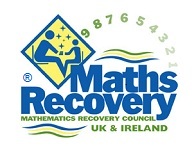 Booking Form 2021Maths Recovery Online Workshop – Teaching Tens and Ones and Early Multiplication and Division in the Classroom On receipt of the booking form, we will email you and reserve your place on the course.An invoice will be issued and your place will be confirmed upon receipt of payment. Payment is not refundable, if for any reason you are unable to attend the workshop, we may offer an alternative date.Course Fee £50 for 2 sessions: - 10th January and 24th January 2022, 10.00 to 12.00pmVenue of training - Microsoft TeamsPlease tick         Pay by BACS                           Pay by chequeNameLA/Institution/schoolAddressPostcodeTelephoneE mailRole/postInvoice address if different to abovePostcodeAny special requirements